Protokół Nr III/VIIIK/2020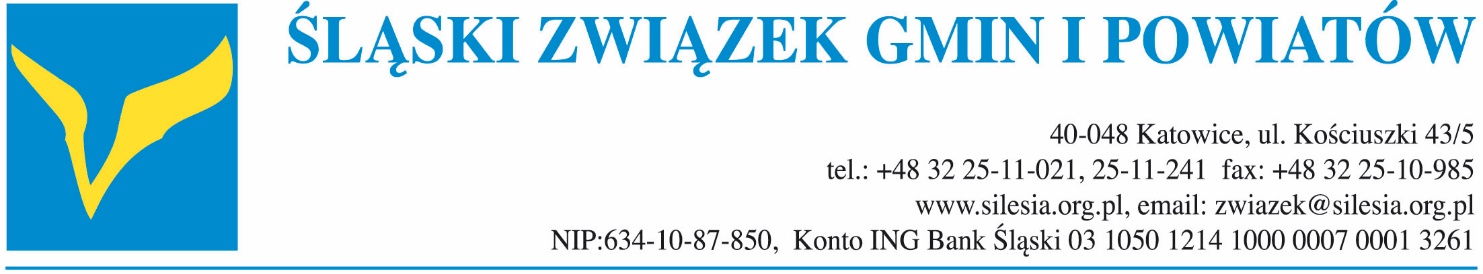 z posiedzenia on-line ZarząduŚląskiego Związku Gmin i Powiatówdn. 24 kwietnia 2020 r.Posiedzenie Zarządu odbyło się w trybie zdalnym (poprzez aplikację Microsoft Teams). Posiedzenie prowadził Przewodniczący Związku, p. Prezydent Piotr Kuczera. W posiedzeniu Zarządu uczestniczyli (w kolejności alfabetycznej):p. Bernard Bednorz – Starosta Bieruńsko-Lędziński, Członek Zarządu;p. Marian Błachut – Burmistrz Miasta Czechowice-Dziedzice, Członek Zarządu;p. Ireneusz Czech – Wójt Gminy Kochanowice, Członek Zarządu;p. Mirosław Duży – Starosta Mikołowski, Członek Zarządu;p. Grażyna Dziedzic – Prezydent Rudy Śląskiej, Członek Zarządu;p. Zygmunt Frankiewicz – Senator RP, Członek Zarządu (do punktu 2 porządku obrad włącznie);p. Tomasz Gęsiarz – Wójt Gminy Mstów, Członek Zarządu;p. Maciej Gogulla – Wójt Gminy Pilchowice, Członek Zarządu (do punktu 13 porządku obrad włącznie);p. Jakub Grabowski – Zastępca Burmistrza Miasta i Gminy Żarki (z upoważnienia p. Klemensa Podlejskiego – Burmistrza Miasta i Gminy Żarki, Członka Zarządu);p. Anna Grygierek – Burmistrz Strumienia, Członek Zarządu;p. Mieczysław Kieca – Prezydent Wodzisławia Śląskiego, Członek Zarządu (do punktu 11 porządku obrad włącznie);p. Jarosław Klimaszewski – Prezydent Bielska-Białej (z upoważnienia p. Jacka Krywulta, Wiceprzewodniczącego Rady Miejskiej w Bielsku-Białej, Zastępcy Przewodniczącego Związku);p. Piotr Kuczera – Prezydent Rybnika, Przewodniczący Związku;p. Witold Magryś – Dyrektor Biura Związku;p. Krzysztof Matyjaszczyk – Prezydent Częstochowy, Zastępca Przewodniczącego Związku;p. Adam Neumann – Prezydent Gliwic (z upoważnienia p. Zygmunta Frankiewicza – Senatora RP, Członka Zarządu);p. Dariusz Skrobol – Burmistrz Pszczyny, Członek Zarządu;p. Antoni Szlagor – Burmistrz Żywca, Członek Zarządu;p. Aneta Witkowska-Złocka – Zastępca Prezydenta Będzina (z upoważnienia p. Łukasza Komoniewskiego – Prezydenta Będzina, Zastępcy Przewodniczącego Związku);p. Rafał Wróbel – Radca prawny (do punktu 2 porządku obrad włącznie). 1.	Po stwierdzeniu quorum przez p. Piotra Kuczerę – Przewodniczącego Związku Zarząd przyjął jednogłośnie bez zmian porządek obrad posiedzenia. 2.	Pan Zygmunt Frankiewicz – Senator RP, Członek Zarządu Związku omówił aktualną sytuację związaną z organizacją wyborów prezydenckich, w tym odniósł się do polecenia przekazywania przez gminy danych ze spisu wyborców Poczcie Polskiej S.A. celem przeprowadzenia wyborów korespondencyjnych na Prezydenta RP, zwracając uwagę na brak podstawy prawnej do przekazywania powyższych danych, przy jednoczesnej odpowiedzialności karnej wójtów, burmistrzów, prezydentów za nieuzasadnione przekazanie danych wyborców. Wskazał na bardzo ważną rolę stowarzyszeń samorządowych, które w takich sytuacjach powinny wskazywać jednolity kierunek działania swoim członkom. Zwrócił uwagę na powstające na zlecenie korporacji samorządowych - zarówno tych ogólnopolskich jak i regionalnych - ekspertyzy prawne w powyższym temacie. Ekspertyzy te są zbieżne i wszystkie jasno wskazują, iż samorządy nie mają podstaw prawnych do przekazywania spisów wyborców Poczcie Polskiej. Ponadto poinformował o zaplanowanym na dzień 28 kwietnia 2020 r., wspólnym posiedzeniu komisji senackich: Komisji Ustawodawczej, Komisji Praw Człowieka, Praworządności i Petycji oraz Komisji Samorządu Terytorialnego i Administracji Państwowej, których celem będzie rozpatrzenie ustawy o szczególnych zasadach przeprowadzania wyborów powszechnych na Prezydenta Rzeczypospolitej Polskiej zarządzonych w 2020 r.  Posiedzenie odbędzie się z udziałem ekspertów, którzy przedstawią opinie na temat tej ustawy. Pan Senator Z. Frankiewicz poinformował również, iż Członkowie Zarządu zainteresowani pracami w/w komisji senackich mogą śledzić przebieg posiedzenia podczas transmisji on-line.	Pan Piotr Kuczera – Przewodniczący Związku, krótko podsumował wypowiedź p. Senatora Zygmunta Frankiewicza, a następnie rozpoczął dyskusję. Jako pierwszy głos zabrał p. Marian Błachut – Burmistrz Czechowic-Dziedzic, Członek Zarządu Związku, nakreślając trudną sytuację samorządów, które mają do pogodzenia interes mieszkańców oraz oczekiwania Rządu. Zwrócił uwagę, iż dyskusja o wyborach prezydenckich ma miejsce w szczególnym czasie dla samorządów, tj. w przeddzień obchodów 30-lecia restytucji samorządu lokalnego. Zaproponował, aby pokazać jedność i siłę samorządową wszystkich korporacji, poprzez wystąpienie ponad podziałami politycznymi do Rządu RP z apelem o rozwiązanie sporu dotyczącego wyborów Prezydenta RP. Wniosek Pana Burmistrza Mariana Błachuta został zaakceptowany przez Członków Zarządu. Pan Zygmunt Frankiewicz – Senator RP, Członek Zarządu Związku zobligował się do rozpowszechnienia propozycji wspólnego apelu m.in. wśród członków Związku Miast Polskich oraz Unii Metropolii Polskich. Członkowie Zarządu wymielili się również informacjami nt. rozmów telefonicznych z dyrekcją Poczty Polskiej S.A. w Katowicach, dotyczących otrzymanych wiadomości e-mail ws. przekazania poczcie spisu wyborców, a także udostępnienia lokali wyborczych lub terenów przed lokalami wyborczymi, jak również wypożyczenia urn na potrzeby przeprowadzenia wyborów korespondencyjnych w dniu 10 maja 2020 r.Następnie głos zabrał p. Rafał Wróbel – Radca Prawny współpracujący ze Śląskim Związkiem Gmin i Powiatów, który omówił opracowaną na zlecenie Związku opinię prawną w przedmiocie udostępniania spisu wyborców Poczcie Polskiej S.A.  Zgadzając się z wypowiedzią p. Senatora Zygmunta Frankiewicza potwierdził, iż nie ma w obiegu żadnej opinii prawnej, która prezentowałaby odmienny pogląd w tej kwestii. Jednocześnie zaznaczył, iż w przypadku uchwalenia przez Sejm RP początkiem maja 2020 r. ustawy o wyborach korespondencyjnych możliwy będzie dwutygodniowy okres czasu na przygotowanie wyborów (ustawa przewiduje możliwość zarządzenia przez Marszałka Sejmu zmiany daty wyborów, a nowy termin wyborów zgodnie z ustawą mógłby przypadać najpóźniej 23 maja 2020 r.), tym samym na przekazanie spisu wyborców. W toku dyskusji zwrócono jednak uwagę, iż gminy są w posiadaniu spisów wyborców, które różnią się od wykazu danych oczekiwanych przez Pocztę Polską. Pan Krzysztof Matyjaszczyk – Prezydent Częstochowy, Zastępca Przewodniczącego Związku wyszedł z propozycją, aby najszybciej jak to możliwe Związek wysłał do  gmin członkowskich informację o nieprzekazywaniu danych Poczcie Polskiej, przy równoległym umieszczeniu tej informacji na stronie internetowej Związku. Ponadto ustalono iż, pilnie do członków Związku zostanie wysłana opinia prawna w tym zakresie, zlecona przez Związek. Pan Mieczysław Kieca - Prezydent Wodzisławia Śląskiego zauważył, iż obecna sytuacja uwidacznia jak ważna jest rola Związku, jako stowarzyszenia samorządowego wspierającego jst. Zaproponowano, aby w ramach Związku powstał zespół prawników, którzy na bieżąco śledziliby zmiany w przepisach prawa pod kątem wyborów prezydenckich, tak aby Związek mógł natychmiast reagować i informować członków o podejmowaniu stosownych działań. Zawnioskowano o rozważenie możliwości włączenia do prac zespołu prawników również osób zajmujących się tematyką RODO, a także informatyków, których zadaniem byłoby śledzenie sytuacji w kontekście bezpieczeństwa danych, które miałyby zostać przekazane Poczcie Polskiej. Pan Dariusz Skrobol – Burmistrz Pszczyny, Członek Zarządu zwrócił także uwagę na wpływające do urzędów indywidualne wnioski mieszkańców o nieudostępnianie ich danych osobowych Poczcie Polskiej. 3.	Pan Witold Magryś – Dyrektor Biura Związku przedstawił informację o bieżącej działalności Związku, zwracając uwagę na szereg działań podejmowanych na rzecz gmin i powiatów członkowskich w kontekście funkcjonowania samorządów w okresie epidemii. Działalność ta koncentruje się w dużej mierze na informowaniu jst o zmieniających się dynamicznie przepisach prawa w obszarze funkcjonowania administracji samorządowej. W ramach tych działań przekazano członkom Związku kwerendę tarczy antykryzysowej 2.0 pod kątem zadań i obowiązków samorządów lokalnych, zorganizowano wideospotkanie z przedstawicielami Ministerstwa Finansów, Urzędu Ochrony Konkurencji i Konsumentów oraz nadzoru prawnego Wojewody Śląskiego dotyczące udzielania wsparcia przedsiębiorcom w kontekście przepisów o pomocy publicznej. Poinformował o coraz większej liczbie zdalnych spotkań gremiów działających w strukturach Związku, a także o wystosowanych pismach m.in. do Ministra Edukacji Narodowej ws. płac pracowników oświaty oraz organizacji i rozliczania czasu pracy nauczycieli, a także do Ministra Finansów ws. obniżenia stawki VAT na zakup laptopów przez jst na rzecz placówek oświatowych, dla których są organem prowadzącym. 4.	Pan Przewodniczący Piotr Kuczera omówił projekt stanowiska w sprawie sytuacji finansowej samorządów lokalnych w kontekście skutków pandemii koronawirusa. Projekt stanowiska został w części oparty o treść komunikatu Zarządu Związku z dn. 8 kwietnia 2020 r. w sprawie podejmowanych przez jst działań wspierających przedsiębiorców, których sytuacja finansowa uległa pogorszeniu z związku z koronawirusem. W stanowisku zostały również poparte postulaty Związku Miast Polskich w zakresie ochrony finansów jst. Pan Krzysztof Matyjaszczyk – Prezydent  Częstochowy, Zastępca Przewodniczącego Związku zgłosił w trakcie dyskusji propozycje uzupełnienia stanowiska o konkretne wnioski, których realizacja pozwoliłaby na wsparcie budżetów jst oraz zapewniła możliwość dalszego działania samorządowym jednostkom organizacyjnym (m.in. umożliwienie przekazywania zakładom budżetowym jst dotacji przedmiotowej w wysokości przekraczającej 50% kosztów ich działalności). W toku dyskusji uznano, iż zgłoszone wnioski Miasta Częstochowy zostaną dołączone do stanowiska jako załącznik. Przewodniczący Związku zauważył, iż w porządku obrad omawiany punkt nie przewiduje przyjęcia stanowiska, jedynie jego omówienie, jednakże z uwagi na wagę i istotność stanowiska zaproponował jego przyjęcie. Zarząd przychylił się do tej propozycji i stanowisko wraz z załącznikiem zostało jednogłośnie przyjęte. 5.	Pani Grażyna Dziedzic – Prezydent Rudy Śląskiej, Członek Zarządu Związku przedstawiła projekt stanowiska w sprawie zniesienia obowiązku realizacji budżetu obywatelskiego w gminach będących miastami na prawach powiatu, określonego w art. 5a ust. 5 ustawy z 8 marca 1990 r. o samorządzie gminnym oraz obowiązku uwzględnienia w uchwale budżetowej na 2021 r. zadań budżetu obywatelskiego. Projekt został opracowany m.in. w odpowiedzi na aktualną sytuację finansową gmin, które z pewnością będą potrzebowały dużej puli środków finansowych na złagodzenie skutków pandemii i realizacja projektów w ramach budżetu obywatelskiego może okazać się zarówno w roku bieżącym jak i przyszłym ze względów finansowych niemożliwa. Stanowisko zostało przyjęte jednogłośnie bez uwag. 6.	Zarząd zapoznał się z projektem stanowiska w sprawie zwolnienia szpitali powiatowych ze składek z tytułu powszechnego ubezpieczenia społecznego pracowników i  na rzecz Państwowego Funduszu Rehabilitacji Osób Niepełnosprawnych, przygotowanym na wniosek p. Adama Wojtowicza - Wicestarosty Gliwickiego. Stanowisko zostało przyjęte jednogłośnie bez zmian.7.	Przewodniczący Związku przedstawił projekt stanowiska w sprawie wprowadzenia zmian do ustawy o nieodpłatnej pomocy prawnej, nieodpłatnym poradnictwie obywatelskim oraz edukacji prawnej, który również został przygotowany na wniosek p. Adama Wojtowicza - Wicestarosty Gliwickiego. Stanowisko bez zmian zostało jednogłośnie przyjęte. 8.	Pan Piotr Kuczera – Przewodniczący Związku omówił  pokrótce projekt stanowiska w sprawie stosowania obniżonej stawki podatku od towarów i usług na dostawy laptopów realizowane przez jst na rzecz placówek oświatowych. Stanowisko zostało przyjęte jednogłośnie bez zmian.9.	Zarząd zapoznał się z projektem stanowiska w sprawie warunków udostępniania terenów będących w zarządzie Państwowego Gospodarstwa Wodnego Wody Polskie jednostkom samorządu terytorialnego i związanych z tym opłat,  przygotowany na wniosek p. Antoniego Szlagora – Burmistrza Żywca, Członka Zarządu Związku, na podstawie stanowiska Konwentu Wójtów Powiatu Żywieckiego oraz Burmistrza Miasta Żywca. Stanowisko zostało przyjęte bez zmian przy jednym głosie wstrzymującym. 10.	Pan Piotr Kuczera – Przewodniczący Związku przypomniał plan wydarzeń zaplanowanych na 25 maja 2020 r. w ramach sesji Zgromadzenia Ogólnego Związku oraz obchodów 30-lecia restytucji samorządu terytorialnego. Głos w dyskusji zabrał p. Witold Magryś – Dyrektor Biura, informując członków Zarządu o przesunięciu o trzy miesiące terminów odbycia sesji sprawozdawczo-absolutoryjnych, a także o możliwości zdalnego obradowania organów stanowiących stowarzyszeń, w tym Zgromadzenia Ogólnego Związku. Poinformował także o propozycji Związku Miast Polskich, dot. włączenia się Śląskiego Związku Gmin i Powiatów w produkcję filmu dokumentalnego o genezie samorządu lokalnego, w której Śląski Związek Gmin i Powiatów miałby wystąpić jako przykład współpracy samorządowej na szczeblu regionalnym. Członkowie Zarządu zdecydowali o rezygnacji - z oczywistych powodów – z planowanych na maj 2020  r. wydarzeń związanych z 30-leciem restytucji samorządu terytorialnego. Zarząd postanowił natomiast utrzymać termin zaplanowanej na 25 maja 2020 r. mszy świętej w Archikatedrze Chrystusa Króla w Katowicach. Decyzja o dacie oraz formie odbycia sesji Zgromadzenia Ogólnego została przesunięta na kolejne posiedzenie Zarządu.  11.	Z uwagi na nieustalenie terminu Zgromadzenia Ogólnego Związku punkt 11 porządku obrad dot. przyjęcia zmian do projektu porządku obrad Zgromadzenia Ogólnego Związku został  anulowany.12.	Z uwagi na zgłoszoną w przeszłości ustnie przez p. Zygmunta Frankiewicza, Członka Zarządu Związku, obecnie Senatora RP (byłego Prezydenta Gliwic i przez dwadzieścia lat Przewodniczącego Związku) chęcią zwolnienia miejsca w Zarządzie Związku, Przewodniczący Związku poinformował o możliwości przeprowadzenia wyborów uzupełniających do Zarządu Związku, przy okazji najbliższej sesji Zgromadzenia Ogólnego pod warunkiem, że sesja ta nie odbędzie się w formule wideokonferencji. (wówczas nie byłoby to możliwe z uwagi na wymóg tajności wyborów organów Związku).13.	Zarząd przyjął jednogłośnie sprawozdanie Zarządu z działalności Związku za rok 2019, którego projekt przedstawiony został na posiedzeniu Zarządu w lutym 2020 r.14.	Po krótkiej informacji p. Witolda Magrysia - Dyrektora Biura Związku, przedstawiającej sytuację finansową Związku, Zarząd przyjął jednogłośnie bez uwag sprawozdanie Zarządu z wykonania planu finansowego Związku za 2019 r. wraz z załącznikami tabelarycznymi Nr 1 i Nr 2.15.	Pan Witold Magryś - Dyrektor Biura Związku poinformował o podpisaniu przez siedemnastu Członków Zarządu bilansu Związku za rok 2019, rachunku zysków i strat jednostki za rok 2019 oraz informacji uzupełniających w terminie do końca marca 2020 r. Jednak z uwagi na przesunięcie w drodze rozporządzenia o 3 miesiące końcowych terminów sporządzania i zatwierdzania oraz składania sprawozdań ze względu na stan epidemii, ostatni podpis może zostać złożony w późniejszym terminie. 16.	Pan Witold Magryś - Dyrektor Biura Związku przedstawił potrzebę podjęcia przez Zgromadzenie Ogólne Związku uchwały w sprawie sporządzania sprawozdania finansowego z zastosowaniem uproszczeń określonych przez ustawę o rachunkowości dla ,,jednostek małych”, a następnie Zarząd przyjął jednogłośnie bez uwag przedłożony projekt uchwały Zgromadzenia Ogólnego w tej sprawie. 17.	Po wyjaśnieniach Dyrektora Biura Związku, p. Witolda Magrysia, Zarząd przyjął bez uwag jednogłośnie uchwałę w sprawie dokonania zmian w planie finansowym Związku na 2020 r. po stronie przychodów i rozchodów oraz przeniesienia środków między pozycjami (uchwała nr 08/VIIIK/III/2020).18.	Pan Witold Magryś - Dyrektor Biura Związku poinformował krótko o udziale Związku w projekcie konkursowym projektów „Dostępność Plus” (w ramach działania 2.18 Programu Operacyjnego Wiedza Edukacja Rozwój 2014-2020) oraz dotychczasowym postępie prac, obejmujących w szczególności wstępną rekrutację do projektu.19.	Zarząd rozpatrzył wniosek o objęcie patronatem środowiskowym przez Śląski Związek Gmin i Powiatów I Ogólnopolskiej Konferencji Oświaty i Samorządu  EDUKACJA TO KOMUNIKACJA w dniach 29-30 września 2020 r. w Warszawie, organizowanej przez Wiedza i Praktyka Sp. z o.o. Po przedstawieniu przez p. Witolda Magrysia - Dyrektora Biura Związku zaproponowanych przez organizatora warunków patronatu, Zarząd w  drodze głosowania postanowił o udzieleniu wnioskowanego patronatu.20.	W ramach wolnych głosów i wniosków p. Jarosław Klimaszewski - Prezydent Bielska-Białej zwrócił się z propozycją, aby Związek wystąpił o zmianę obowiązków gmin wynikających z ustawy o elektromobilności i paliwach alternatywnych, a zwłaszcza o wydłużenie terminów dostosowania się gmin do tych obowiązków. Przewodniczący Związku zaakceptował propozycję, informując, iż Biuro Związku przygotuje na kolejne posiedzenie Zarządu stosowny dokument w tej sprawie. Z kolei p. Krzysztof Matyjaszczyk - Prezydent Częstochowy, Zastępca Przewodniczącego Związku wystąpił z propozycją zaapelowania przez Związek o tymczasowe (na czas trwania pandemii) zawieszenie obowiązku uzyskania efektów selektywnej zbiórki odpadów dla samorządów.21.	Zarząd ustalił, że termin kolejnych posiedzeń w formie zdalnej będzie ustalany na bieżąco w miarę rozwoju sytuacji dot. wyborów prezydenckich i epidemii i w sytuacji, gdy zaistnieje taka potrzeba.